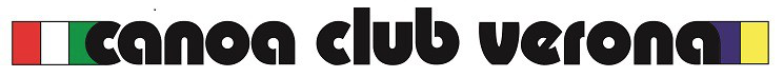 SCHEDA DI ADESIONE CORSO FORMAZIONE PER SPORT FLUVIALI 12 e 19 Ottobre  2017 MODULO DA COMPILARE E RISPEDIRE VIA MAIL  AI CONTATTI QUI INDICATI entro il giorno 8 ottobre 2017 
minabertoldi@gmail.com educazionefisicaverona@gmail.comPER INFORMAZIONI Prof.ssa Angela Capuzzo 	tel. 045 8086544/328.4596457Prof.ssa Marina Bertoldi telefono cellulare 347 8485525Il/la sottoscritto/a: Il/la sottoscritto/a: E-mail: E-mail: Cellulare: Cellulare: Nato/a il: a:  Docente presso l’Istituto: Materia di insegnamento: Docente presso l’Istituto: Materia di insegnamento: Luogo e Data                                                                   FirmaLuogo e Data                                                                   FirmaIl Dirigente Scolastico per autorizzazione